Learning Across the Curriculum – World Health Day 07.04.20Support Nurses and Midwiveshttps://www.who.int/news-room/events/detail/2020/04/07/default-calendar/world-health-day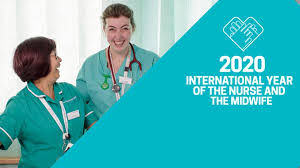 TaskFind out more about the role of a nurse and a midwifeCreate a poster or leaflet to share what you find out about the roles of a nurse and a midwife. What do they do? How do they train? What might their day include? Share your poster or leaflet via Seesaw or on Twitter and use the hashtag #SupportNursesAndMidwivesThank a nurse and midwifeJust imagine how powerful it would be if all the health workers in your area were thanked with a flower, card or a tweet. Share your photos on social media using the hashtag #SupportNursesAndMidwives. Make sure to personalize your messages.